TECUM 一般会員入会申込書	TECUM 文書 2020.12.10 再改訂特定非営利活動法人 TECUM 個人一般会員入会申込書私は、TECUM の設立趣意書と定款 を読み、その趣旨に賛同し、この趣旨に沿った活動を側面から、資金的に支援したい考え，NPO 法、および定款にいうところの一般会員制度の趣旨を正しく理解した上で，指定金融機関の TECUM 口座あるいは PayPal の @npotecum に年会費を入金し、一般会員として入会を申し込みます．　　　　よみがな  氏名　：　所属または連絡先 ：　連絡先住所：　〒　　　　 email address :　年	月　　　　　　日【以下、理事会よりのお知らせとお願いです。】定款に従い、年会費の指定口座への入金確認をもって、入会が承認され、その通知と領収書は電子的に行なわれます。その後は、各種連絡がいろいろとありますので、email addressは、PDF fileを読むことの出来るものが便利だと思います。ただし、お送りするのは、原則としてサイズが肥大化する添付ファイル形式ではなく、サーバー上のファイルにアクセスするためのURL情報（インターネット情報）を含む小型のファイルです。日常的にお使いのemail addressが複数ある方は、念のため、それらも良く使う順に御記載ください。配信エラーに対処するためです。ご注意: これらの個人情報は、TECUM からの連絡以外の目的には決して使用しません。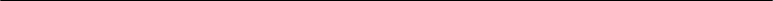 以下事務局用受返信日時	整理番号	記録担当